ПРОЕКТ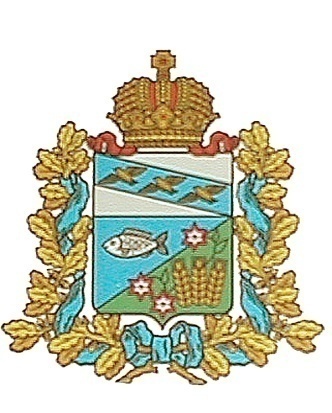 АДМИНИСТРАЦИЯСЕЙМСКОГО СЕЛЬСОВЕТАМАНТУРОВСКОГО РАЙОНА КУРСКОЙ ОБЛАСТИПОСТАНОВЛЕНИЕот 10 июня 2019 года №41Об утверждении проекта муниципальной программы муниципального образования  «Сеймский сельсовет» Мантуровского района Курской области«Реализация проекта «Народный бюджет» в муниципальном образовании «Сеймский сельсовет»Мантуровского района Курской области на 2020 год»В целях реализации социально значимых проектов, направленных на  обеспечение комфортных условий для занятия населения физкультурой и спортом, формирования здорового образа жизни, руководствуясь Уставом, муниципального образования «Сеймский сельсовет»Мантуровского района Курской области , Администрация Сеймского сельсовета Мантуровского района Курской области, Постановляет:1. Утвердить проект муниципальный программы муниципального образования «Сеймский сельсовет» Мантуровского района Курской области «М  «Реализация проекта «Народный бюджет» в муниципальном образовании «Сеймский сельсовет» на 2020 год» 	2.  Контроль за выполнением настоящего постановления оставляю за собой.3.  Настоящее постановление вступает в силу со дня его подписания и подлежит размещению на официальном сайте администрации Сеймского сельсовета Мантуровского района.Глава Сеймского сельсоветаМантуровского района                                            А.Н. УколовП Р О Е К ТУтвержден постановлениемАдминистрации Сеймского сельсоветаМантуровского района№41 от 10 июня 2019 годаМУНИЦИПАЛЬНАЯ ПРОГРАММА «РЕАЛИЗАЦИЯ ПРОЕКТА «НАРОДНЫЙ БЮДЖЕТ» В МУНИЦИПАЛЬНОМ ОБРАЗОВАНИИ «СЕЙМСКИЙ СЕЛЬСОВЕТ» НА 2020 ГОД»ПАСПОРТмуниципальной программы «Реализация проекта «Народный бюджет» в муниципальном образовании «СЕЙМСКИЙ СЕЛЬСОВЕТ» Мантуровского района Курской области на 2020 год» (далее - Программа)Характеристика текущего состояния, основные показатели, основные проблемы в реализации проекта «Народный бюджет» в муниципальном образовании «СЕЙМСКИЙ СЕЛЬСОВЕТ» Мантуровского района Курской области.Проект «Народный бюджет» в муниципальном образовании «СЕЙМСКИЙ СЕЛЬСОВЕТ» Мантуровского района Курской области направлен на определение и реализацию социально значимых проектов на территории муниципального образования с привлечением граждан и организаций к деятельности органов местного самоуправления в решении проблем местного значения. В процессе реализации проекта будут решаться задачи по обеспечению комфортных условий для занятия населения физкультурой и спортом, формирование здорового образа жизни. Цели и задачи Программы.Целью Программы является реализация социально значимых проектов на территории муниципального образования «Сеймский сельсовет» Мантуровского района Курской области путем привлечения граждан и организаций к деятельности органов местного самоуправления в решении проблем местного значения. Для достижения поставленной цели определена следующая основная задача: - привлечение населения муниципального образования «Сеймский сельсовет» Мантуровского района Курской области к активному участию в выявлении и определении степени приоритетности проблем местного значения, в подготовке, реализации, контроле качества и в приемке работ, выполняемых в рамках Программы. Формирование конкурсных заявок и участие в конкурсе по их отбору, реализация проектов, отобранных на конкурсной основе осуществляется в соответствии с Постановлением Администрации Курской области от 27 сентября 2016 года №32-па «О вопросах реализации проекта «Народный бюджет» в Курской области»" (в ред. постановлений Администрации Курской области от 29.12.2016 N 1030-па, от 22.05.2017 N 397-па, от 22.06.2017 N 501-па, от 11.09.2017 N 713-па, от 21.03.2018 N 231-па, от 29.05.2018 N 442-па, от 08.08.2018 N 638-па, от 19.02.2019 N 98-па, от 05.04.2019 N 294-па).Этапы и сроки реализации Программы.Программа реализуется в один этап - 2020 год.Мероприятия муниципальной программы.Перечень мероприятий Программы определен исходя из необходимости достижения  ожидаемых результатов ее реализации, а также исходя из полномочий органов местного самоуправления в сфере реализации Программы. Мероприятия имеют комплексный характер, каждое из которых представляет совокупность взаимосвязанных действий структурных подразделений администрации муниципального образования «Сеймский сельсовет» Мантуровского района Курской области, населения города Сеймского сельсовета Мантуровского района Курской области по достижению целей и показателей в рамках Программы. Перечень показателей результативности и эффективности Программы. 									Перечень показателей программы приведен в приложении №1 к Программе.Основные меры правового регулирования, направленные на достижение цели и конечных результатов Программы.Сведения об основных мерах правового регулирования в сфере реализации Программы указаны в приложении 2 к Программе. Отбор заявок на включение в Программу осуществляется на основании порядка отбора конкурсных заявок для включения в адресный перечень Программы. Ресурсное обеспечение Программы.Финансовое обеспечение мероприятий Программы осуществляется в соответствии с Постановлением Администрации Курской области от 27 сентября 2016 года №32-па «О вопросах реализации проекта «Народный бюджет» в Курской области» (в ред. постановлений Администрации Курской области от 29.12.2016 N 1030-па, от 22.05.2017 N 397-па, от 22.06.2017 N 501-па, от 11.09.2017 N 713-па, от 21.03.2018 N 231-па, от 29.05.2018 N 442-па, от 08.08.2018 N 638-па, от 19.02.2019 N 98-па, от 05.04.2019 N 294-па). 8. Оценка эффективности реализации Программы.1. Эффективность реализации Программы оценивается в зависимости от значений оценки степени реализации Программы и оценки эффективности использования средств бюджета муниципального образования «Сеймский сельсовет» Мантуровского района Курской области по следующей формуле: ЭРмп = СРмп x Эис, где: ЭРмп - эффективность реализации Программы; СРмп - степень реализации Программы; Эис - эффективность использования средств бюджета муниципального образования «Сеймский сельсовет» Мантуровского района Курской области,. 2. Эффективность реализации Программы признается высокой, в случае если значение ЭРмп составляет не менее 0,8. Эффективность реализации Программы признается средней, в случае если значение ЭРмп составляет не менее 0,6.Эффективность реализации Программы признается удовлетворительной, в случае если значение ЭРмп составляет не менее 0,5. В остальных случаях эффективность реализации Программы признается неудовлетворительной. 9. Возможные риски в ходе реализации Программы.Возможными рисками при реализации мероприятий Программы выступают следующие факторы: несвоевременное и недостаточное финансирование мероприятий Программы; несвоевременное выполнение работ. В целях минимизации указанных рисков в процессе реализации Программы предусматривается: создание эффективной системы управления на основе четкого распределения функций, полномочий и ответственности основных исполнителей Программы; мониторинг выполнения Программы, регулярный анализ и при необходимости корректировка показателей и мероприятий Программы. 10. Управление Программой и контроль за ходом ее выполнения.Координацию деятельности по исполнению Программы осуществляет Администрация Сеймского сельсовета. Контроль за целевым и эффективным использованием бюджетных средств, выделенных на реализацию Программы, осуществляется в соответствии с бюджетным законодательством. Управление реализацией Программы осуществляется Администрацией Сеймского сельсовета и включает в себя организационные мероприятия, обеспечивающие планирование, выполнение, корректировку и контроль исполнения предусмотренных Программой мероприятий. Ответственный исполнитель Программы: - в целях контроля за реализацией Программы осуществляет мониторинг и ежегодную оценку эффективности и результативности реализации Программы; - производит корректировку Программы в соответствии с объемом бюджетных ассигнований бюджета муниципального образования «Сеймский сельсовет» Мантуровского района Курской области. Приложение 1 к муниципальной программе «Реализация проекта «Народный бюджет» в муниципальном образовании«Сеймский сельсовет» Мантуровского района Курской области на 2020 год»Перечень показателей муниципальной программы «Реализация проекта «Народный бюджет» в муниципальном образовании «Сеймский сельсовет» Мантуровского района  Курской области на 2020 г.»Паспорт показателя «Доля отобранных заявок на реализацию проекта «Народный бюджет», по которым в полном объеме осуществлены все запланированные мероприятия по устройству спортивной площадкиПриложение 2 к муниципальной программе «Реализация проекта «Народный бюджет» в муниципальном образовании «Сеймский сельсовет» Мантуровского района Курской области на 2020г.»Сведения об основных мерах правового регулирования в сфере реализации Программы Перечень основных мероприятий муниципальной программы «Реализация проекта «Народный бюджет» в муниципальном образовании «Сеймский сельсовет» Мантуровског района Курской области на 2020 г.»»                                             ПАСПОРТ 									программы «устройство спортивной площадки на территории села Сейм» муниципальной программы «Реализация проекта «Народный бюджет» в муниципальном образовании «Сеймский сельсовет» Мантуровского района Курской области на 2020 год»ПЕРЕЧЕНЬ												основных мероприятий программы «Устройство спортивной площадки в селе Сейм» муниципальной программы «Реализация проекта «Народный бюджет» в муниципальном образовании «Сеймский сельсовет» Мантуровского района Курской области на 2020 год»12Ответственный исполнитель ПрограммыАдминистрация Сеймского сельсовета Мантуровского района Курской областиСоисполнителиОтдел финансового обеспечения, бухгалтерского учета и отчетности Администрации Сеймского сельсовета Мантуровского района Курской областиПрограммно-целевые инструменты ПрограммыПроведение мероприятий по устройству спортивной площадки на территории села Сейм Сеймского сельсовета Мантуровского района Курской областиЦель ПрограммыРеализация социально значимых проектов на территории муниципального образования «СЕЙМСКИЙ СЕЛЬСОВЕТ» Мантуровского района Курской области путем привлечения граждан и организаций к деятельности органов местного самоуправления в решении проблем местного значенияЗадачи ПрограммыПривлечение населения муниципального образования «СЕЙМСКИЙ СЕЛЬСОВЕТ» Мантуровского района Курской области к активному участию в выявлении и определении степени приоритетности проблем местного значения, в подготовке, реализации, контроле качества и в приемке работ, выполняемых в рамках Программы, а также в последующем содержании и обеспечении сохранности объектовПоказатели ПрограммыДоля отобранных заявок на реализацию проекта «Народный бюджет», по которым в полном объеме осуществлены все запланированные мероприятия в части проведения мероприятий по устройству спортивной площадкиЭтапы и сроки реализации ПрограммыПрограмма реализуется в один этап: - 2020 год.Объемы бюджетных ассигнований ПрограммыОбщий объем финансирования Программы составляет за счет всех источников финансирования 1 000 000,0 руб., из них: безвозмездные перечисления жителей, спонсоров – 350 000,0 руб., за счет средств бюджета Сеймского сельсовета – 50 000 руб., за счет средств бюджета Курской области – 600 000,00 руб.;Ожидаемые результаты реализации ПрограммыПо итогам реализации муниципальной программы планируется достижение следующих основных показателей: - обеспечение комфортных условий для занятия населения физкультурой и спортом, формирование здорового образа жизни; создание условий для населения муниципального образования «СЕЙМСКИЙ СЕЛЬСОВЕТ» Мантуровского района Курской области для участия в проекте «Народный бюджет»123456N п/пНаименование целевого показателя (индикатора)Единица измеренияСистема мониторинга2020примечания1Доля отобранных заявок на реализацию проекта «Народный бюджет», по которым в полном объеме осуществлены все запланированные мероприятия по устройству спортивной площадки%ежемесячно1001 №п/п231Исполнитель, ответственный за формирование показателя (контактная информация: Ф.И.О., должность, телефон, адрес электронной почты)Уколов Александр Николаевич – Глава Сеймского сельсовета Мантуровского района Курской области, Телефон:8(47155)51-5-752  Номер паспорта показателя  13Наименование показателяДоля отобранных заявок на реализацию проекта "Народный бюджет", по которым в полном объеме осуществлены все запланированные мероприятия по устройству спортивной площадки4Единица измерения%5Тип показателяПоказатель конечного результата6Порядок формирования показателяПоказатель определяется по формуле: Р = А / В x 100% А - количество отобранных и в полном объеме выполненных заявок в части проведения мероприятий по ремонту дорог; В - количество отобранных заявок в части проведения мероприятий по устройству спортивной площадки7Описание системы мониторинга показателяМониторинг проводится АдминистрациейСеймского сельсовета ежемесячно12345N п/пВид нормативно- правового актаОсновные положения нормативно-правового (правового) актаОтветственный исполнитель и соисполнителиОжидаемые сроки принятия документа      1Постановление Администрации Сеймского сельсоветаО внесении изменений в муниципальную программу Администрация Сеймского сельсоветаПо мере необходимостиN п/ пНаименование отдельного основного мероприятия муниципальной программыОтветственный исполнительСрок реализацииОжидаемый непосредственный результат (краткое описание, контрольное событие)Связь с целевыми показателями (индикаторами) муниципально й программыначалоокончание1Проведение мероприятий по устройству спортивной площадкиАдминистрация Сеймского сельсовета2020Повышение числа населения, занимающегося физкультурой и спортом, предпочитающего здоровый образ жизниПоказатель 120202020Ответственный исполнитель ПрограммыАдминистрация Сеймского сельсоветаСоисполнителиОтдел бухгалтерского учета и отчетности Администрации Сеймского сельсоветаПрограммно-целевые инструменты ПрограммыПроведение мероприятий по устройству спортивной площадки в селе СеймЦель ПрограммыРеализация социально значимых проектов по обеспечение комфортных условий для занятия населения физкультурой и спортом, формирование здорового образа жизниЗадачи ПрограммыПривлечение населения муниципального образования «Сеймский сельсовет» Мантуровского района Курской области к активному участию в выявлении и определении степени приоритетности проблем местного значения, в подготовке, реализации, контроле качества и в приемке работ по устройству спортивной площадкиПоказатели ПрограммыДоля построенных объектов по отобранным заявкам в рамках реализации проекта «Народный бюджет»Этапы и сроки реализации ПрограммыПрограмма реализуется в один этап: 2020 год.Объемы бюджетных ассигнований ПрограммыОбщий объем финансирования Программы составляет за счет всех источников финансирования 1 000 000,0 руб., из них: безвозмездные перечисления жителей, спонсоров – 350 000,0 руб., за счет средств бюджета Сеймского сельсовета – 50 000 руб.,; за счет средств бюджета Курской области – 600 000 руб.;Ожидаемые результаты реализации ПрограммыПо итогам реализации программы планируется достижение следующих основных показателей: - обеспечение комфортных условий для занятия населения физкультурой и спортом, формирование здорового образа жизни;Всего по программе «Устройство спортивной площадки в селе Сейм» муниципальной программы «Реализация проекта «Народный бюджет» в муниципальном образовании «Сеймский сельсовет» Мантуровского района Курской области на 2020 год»X 1 000 000,0 0,0 руб.Ответственный исполнительАдминистрация Сеймского сельсовета Мантуровского района Курской области (Уколов А.Н.,Глава Семйского сельсовета)Сроки реализации01.01.2020 X 31.12.2020Мероприятия программыОтветственный исполнительЦель мероприятийСроки реализацииОбъемы финансированияОсновное мероприятие 1. Проведение мероприятий по устройству спортивной площадкиАдминистрация Сеймского сельсовета Мантуровского района Курской области (Уколов А.Н., Глава Сеймского сельсоветаобеспечение комфортных условий для занятия населения физкультурой и спортом, формирование здорового образа жизни;01.01.2020 X 31.12.2020X 1 000 000,00 руб. из них: безвозмездные перечисления жителей, спонсоров – 350 000,0 руб., за счет средств бюджета Сеймского сельсовета – 50 000 руб., за счет средств бюджета Курской области – 600 000,00 руб.;